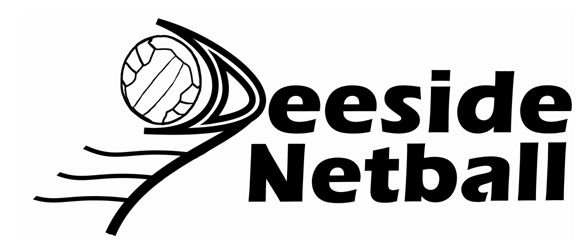 CLUBFinancial ProceduresIntroductionDeeside Netball Club has a Financial Year dated June 1 to May 31 annuallyThis document is created to provide guidance to the standard financial procedures performed by Deeside Netball ClubThis document is to be updated whenever a change has occurred to The Club’s financial proceduresThis document will be revised annually by the Finance Panel and adjusted where necessaryDeeside Netball Club has a responsibility to its members to ensure that expenditure is properly incurred, controlled and is cost effective.Members and other people representing Deeside Netball Club should be appropriately reimbursed for any reasonable costs approved in advance of the expenditure being incurred. This expenditure having been incurred, wholly and necessary in the performance of their duties.Deeside Netball Club will not accept claims for expenses if the Finance committee considers the expenditure to be non-essential for the Club. When expenses are incurred the claimants are expected to ensure that the costs represented are value for money.Table of ContentsAccounting softwareChart of AccountsReceipts including Bank TransfersBank ReconciliationOrdering of Good/Services Authorising and Reviewing Expenses ClaimsTeam Management FloatCash received at EventsMoney AdvancesPaymentsCheque SignatoriesOn line BankingDebtors and InvoicesManagement AccountsAudit & Accountancy RequirementsSport Wales FundingAdult Membership Income & ExpenditureJunior Membership Income & ExpenditureDocument RetentionFundraisingDeposit AccountReservesBank MandatesInsuranceAccounting softwareDeeside Netball Club should purchase or use free on line software.This should be password protected with the password being available to Finance Committee members onlyThe password shall be changed upon any change of authorised personnelBack up shall be taken following any access to the systemThe system should be reviewed regularly by the Finance committee to ensure that it meets the needs of the Club’s accounting requirementsChart of AccountsThe Chart of Accounts should be set up with the relevant headings i.e. Facility Costs; Standing Orders of Members; etc.Headings will be reviewed annually to ensure that they are in line with the Club’s requirement and understandingReceiptsUpon receipt of money/funds a remittance sheet is completed detailing the amount received, and whom the funds were received from.  This should link with the reference number /name on the appropriate deposit slip.Cash received should be banked weekly by the Treasurer/Secretary. Funds can be banked remotely by Team Managers and other members. Where this happens, the details should be clearly entered and be deposited within an appropriate timescale. i.e. 1 weekAll payments should be banked intact additional expenses should not be made from funds received but rather from petty cash; cheque or electronic transfer.Any un-deposited monies should be stored in a safe placeAmounts received should be posted in the accounting software upon being banked.Bank ReconciliationBank reconciliation must be prepared from each Bank account at the end of each month; this should be printed and kept with the Bank statements and a copy given to the secretary for her records.All payments/cheques which remain outstanding at the end of each month should be investigated and written to by the club secretary.Any outstanding balances should not be written off without careful investigation and explanation. The Finance committee will discuss and authorise all write offs. These shall be noted in the accounts ledger.Order of Goods or ServicesThe ordering of goods or services should only be authorised by members of the Finance committeeIf approval is required at short notice this can be discussed and authorised by e-mail by members of the Finance committee. Evidence should be retained and attached to the purchase documentation.For amounts of more than £1000 this can be authorised by the Finance committee but cannot be paid until it has been rubber stamped by a meeting of the Deeside Netball Club committee.In the case of large item/s being required by the Club a variety of quotes should be obtained as to ensure:Value for moneyQuality of goods/service providedReputation of supplierDelivery or completion dateMaintenance/repairAuthorising & Reviewing of Invoices & Expenses ClaimsAll invoices should be addressed and sent to the Treasurer where the date & the amount will be noted and entered onto the accounting software.Within 5 days of receipt they should be matched with the claim and any discrepancies investigated.Any expense claims over £200 should be ratified by the Finance committee and actioned as in ‘goods and services’Once a claim is authorised prompt payment should be made either by cheque or electronic transfer. This payment should be made no more than 30 days of receipt and within 7 days if possible.As each invoice/expense claim is paid it should be annotated with the payment date and payment method (e.g. cheque number/BACS) and marked completed and filed for reference.It is important that all invoices are properly completed and entered onto the Chart of Accounts in the accounting software.‘Expense Claims’ for travel should involve car share wherever possible and must be submitted within 1 month of the travel date. Travel expenses are paid at 20p per mile.All travel must be authorised by the Treasurer/Secretary prior to the Event and only from the Deeside Leisure Centre to the destination post code.All accommodation should be booked on a bed and breakfast basis. Where this is not possible an allowance will be made for essential meals supported by the appropriate receipts.By signing and submitting an expense claim form, the claimant is confirming that all the particulars are correct and, in each case, necessary for the fulfilment of their duties.Team Management FloatAll Team Managers should keep a float of £20. If there is any excess it should be deposited in your bank account and sent by BACS to the Deeside Netball Club account clearly stating what the amount is for. This should be accompanied by an e-mail to the Treasurer/Secretary who can then record the deposit in the appropriate chart on the accounting system.Cash received at EventsAll cash received by Team Managers or Club members should be deposited in their Bank accounts (unless they have a scheduled meeting with the Treasurer) and then transferred by BACS to the Deeside Netball Club Account clearly stating what the deposit is for.Money AdvancesCash advances can be provided to committee members who anticipate incurring expenses i.e. payment of an umpire. It is important to give 7 days’ notice for this request to be fulfilled.The person requesting the cash is responsible for the full amount being advanced; when receipts are not available a petty cash receipt should be completed giving full details of expenditure and then reconciled against authorised expenses claimed in the ‘chart of accounts’.Any unspent cash should be returned to the Treasurer/Secretary and the reason for the return documented.This advance can be made by online bank transfer, by the finance administrator, after the service has been delivered, if the account details are provided. It must be ensured that a petty cash form is complete and authorised by the Treasurer/Secretary before making an online banking payment to the designated bank account, within 3 days.PaymentsPayments should be made by cheque or online banking (if this is an option)Online banking should be carried out by the Finance Administrator.  Passwords & IDs should be protected.No passwords should be shared except in exceptional circumstances without prior approval of the Chair.Where payments are made by cheque:Produce a cheque Attach the invoice to the chequePass the cheque and invoices to the first cheque signatory for signing and authorisation.Pass the cheque and invoices to the second cheque signatory for signing and authorisationSend the cheque to the supplierAll invoices and supporting documents should be filed, in cheque number order. Spoilt cheques will be cancelled and retained as evidence for cheque serial number purposes.The current cheque book should be kept by the Treasurer in a secure, locked location. All spare cheque books should be securely stored in a safe location. Where payment is to be via online banking (if available) it must only be made after authorisation from the Finance Committee or in line with previous recommendations.Cheque SignatoriesAll payments made by cheque must be signed and authorised by two cheque signatories, in accordance with the bank Mandate.The authorised cheque signatories are:The TreasurerThe Finance AdministratorThe SecretaryThe ChairOnline BankingDeeside Netball Club is able to make payments via online banking where this method of payment is more appropriate.  This requires an administrator and an authorised person to enter and release the payments.In order to make online payments, a bank card, card reader, online banking membership number and password are required for each user.
The bank card and card reader should be permanently kept by the Finance Administrator. The online banking membership number should be held by the Treasurer/Secretary. After receiving authorisation to pay creditors invoices, and where payment is to be made by online banking, the Finance Administrator should be able to go to the Accounting software and click on ’supplier’ payment. Select who is to be paid and update the status of all individuals/invoices to be “paid in full”Go into “E-Payments”.  Filter the date of invoices to be paid.  This should list all invoices that have been “paid in full”.   Click on the “Send” button.  Save the files as “BACS Payments date.txtAny errors on the input file are highlighted at this point in process. E.g. an incorrect bank account number in system will be flagged up and will need to be changed prior to upload.The Finance Administrator requires the card reader and card to undertake the approval process.The Finance Administrator reviews the invoices/payment summary list, checking all invoices have been duly authorised by appropriate personnel and authorises each invoice individually by “ticking” each payment. Once all payments have been ticked, the authoriser is prompted to enter an approval code, which is generated by the card/card reader.    Once approval code is entered this completes the authorisation of payments.  A hard copy of the list of payments is printed and signed by Finance Administrator.Payments should automatically posted in the accounting system.All invoices and other supporting documents should be filed, in alphabetical order.In exceptional circumstances, a payment may be required where no supplier’s invoice has been received. In this circumstance, a memo should be created detailing why the payment is being made without invoice and containing details of the goods/services received. This should be signed by the Treasurer/Secretary and authorised by the appropriate cheque signatories.Debtors and Invoices
Invoices are generated by the accounting software.
Hard copies of the invoice should be printed, for filing by the Treasurer/Secretary. Any documentation supporting the invoice should be retained.
Each month the accounting system should generate a list of debtors this should be reviewed and any outstanding payments should be investigatedAll reasonable efforts to collect the debt by phoning the member, recording the conversation and working towards an amicable settlement should be reached.This procedure should be undertaken for 30 days after the debt was due for payment. If the debt continues to be outstanding a First Demand Letter should be sent to the member/debtor requesting payment within 7 days.If payment continues not to be made a Second Demand Letter should be sent, stating that if payment is not received within 7 days, it will go to the Finance committee for further discussion and a conclusion will be attained and communicated to the member/debtor.In all these cases, the letters will be sent out by the Secretary with the approval of the Chair.Before debtors are written off, authorisation should be obtained from the Finance Committee. Any proposed write offs over £100 should be approved by the Full committee at the next available meeting.All appropriate collection processes should be undertaken prior to a balance being written off.Management Accounts
The Treasurer/Secretary will send detailed monthly management accounts to the Finance committee quarterly.
Monthly Balance SheetAny other information considered necessary Following this process, the Treasurer/Secretary can review the monthly management accounts and where necessary make any necessary suggestions, amendments and decisions.The management accounts will be considered by the Deeside Netball Club committee at all their meetings and any comments, amendments or decisions will be minuted and acted upon where appropriate by the Treasurer/Secretary.Audit and Accountancy RequirementsDeeside Netball club is required to appoint/ask an external accountant to review their accounts annually.Sport Wales Funding Sport Wales Funding must only be used for the purpose for which it is intended: i.e. coaching and umpiring courses (this requires accounting separately as players contribute£   towards course and then once they have contributed by way of umpiring at tournaments or coaching sessions, their deposit is refunded)The Finance committee will submit an application for funding to the Sports Council bi-annually to support members to gain qualifications in the following courses:Coaching AwardsUmpiring AwardsFirst AidSafeguarding & Protecting ChildrenAdult Membership Income & ExpenditureMembership Income is intended to cover affiliations to the Welsh Netball Association; Affiliation fees to the North East Wales Netball Association; Facility hire for Training Sessions; Match Fees; Tournament Entry Fees and Umpiring Fees and there is no restriction on where it may be utilised within the Organisation.Fees£20 per month paid by Standing Order/Direct Debit rolling from June 2016Welsh Netball Affiliation Fee for Adults is currently £25pp; £30pp if paid after 31.09 per annum.North East Wales affiliation fee is £5pp per annum.England Affiliation is paid separately and is £30pp £20pp for U18North East Wales Netball League Fee is £285 per team (this fee has been reduced 2016.17 season) Umpiring Fees are paid separately and are between £10 and £15 per umpire.Regional League Entry Fees is £33 per team to be confirmed for 2016.17Cheshire Elite Team Fee is £30 per match plus Umpiring fee of £20Summer League Fee is £30 Entry - £12 per match £5 payable to the umpireAll players that are not members who play in the summer league must be affiliated and pay the appropriate match fee.The above is all included in the membership fee bar the umpiring fee for the summer league.Junior Membership Income & ExpenditureMembership Income is to cover junior affiliation fees to the Welsh Netball Association.Currently this is:U11s £5U18s £15Deeside Leisure Centre Junior League £30 per team; Match Fee £10 Umpiring Fee £4Greater Manchester Junior League Entry £160 per team – this fee is paid for by the Club as part of the sponsorship deal to produce top players for the Club. Team Managers collect £5 per player for this League – pay the appropriate umpiring fee and divide the remainder between car drivers if they have brought players to the game.Regional Round Welsh Inter-Clubs £30 per team – Players pay £8 each to cover Entry and Umpiring Fees.Final Round Welsh Inter-Clubs £75 per team – this fee is paid for by the Club as part of the sponsorship deal and includes travel to the venue and  accommodation for players who stay with team managers and appropriate qualified volunteers.Pontins Entry Fee is £30 per team.Adults pay £25 per person to stay over 1 or 2 nightsJuniors pay £25 per person to stay over 1 or 2 nights £5 per players of this amount will be given to Team Manager to purchase food i.e. breakfast cereal, milk etc.Juniors travelling to the Tournament will pay £10 for one or both days.All other tournaments generally cost £30 per team to enter – this will be paid for by the Club.Team Managers should collect £5 per player at least a week before the tournament date, this will then be paid to the umpire on the day of the Tournament.Document Retention
All financial documents will retained for a minimum of 7 years.FundraisingAll fundraising carried out by Deeside Netball Club will be lodged in the Deposit Account. This includes the following:PontinsPresentation EveningChristmas PartyBag PackingSponsorship Deposit AccountThe Deposit Account monies will be included in the accountancy software and the income and expenditure in the account will be charted under the appropriate headings.It is the responsibility of the Treasurer/Secretary to maximise the potential of interest on Bank Balances.This distribution of funds from the Deposit Account will be discussed at the Finance committee meetings with recommendations to the Deeside Netball committee’s quarterly meeting.ReservesDeeside Netball Club will operate a reserves policy. The amount designated is £2,500. This shall be protected and held in the Deposit account for any eventuality that the Club may incur. It is the Finance committee’s responsibility to ensure that the Reserves Policy is implemented and is factored into any Operational Planning made by the club. This amount will not be used without full committee approval.Bank MandatesBank Mandates should be retained for all bank accounts. 24. InsuranceDeeside Netball Club should insure that it has adequate insurance to cover its assets.Consideration should be given to financial risk and fraud.Members are insured through their affiliation membership.Prior to the start of the season Deeside Netball Club will, as part of its operational plan, begin the process of preparing a financial plan that is fit for the season in hand and the following season where possible.